INSTITUTO POLITÉCNICO NACIONAL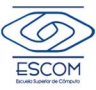 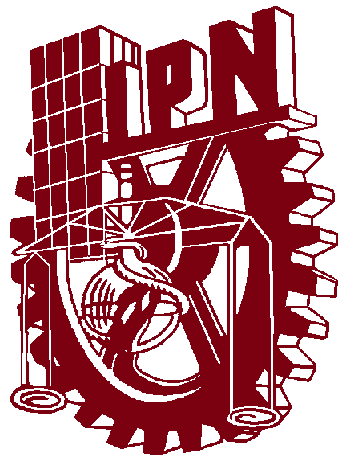 ESCUELA SUPERIOR DE CÓMPUTODEPARTAMENTO DE CIENCIAS E INGENIERÍA DE LA COMPUTACIÓNACADEMIA DE CIENCIAS DE LA COMPUTACIÓNSEMESTRE: 2019-2020/02PLANEACIÓN DIDÁCTICA TIPOAVANCE PROGRAMÁTICOPROGRAMA DE ACTIVIDADES DEL PERIODO DE EVALUACIÓN(*) Para ser llenado por el docentePROYECTO(S)  (NO CONSIDERAR PRÁCTICAS):PRACTICAS REALIZADAS EN LABORATORIOEVALUACIÓN NOTA:   Anexar evidencias de su evaluación (exámenes, requerimientos de tareas, descripciones de prácticas y proyectos)____________________________________________________[NOMBRE DEL PROFESOR]PROFESOR(A): [NOMBRE DEL PROFESOR]UNIDAD DE APRENDIZAJE: FUNDAMENTOS DE PROGRAMACIÓNPERIODO DE EVALUACION: TERCERODEL 28 DE OCTUBRE AL 06 DE DICIEMBRE DE 2019GRUPO(S): [GRUPO(S)]SemFechasFecha AjustadaFecha real (Avance Programático)  (*)Unidades, Temas y SubtemasActividades de aprendizaje con el docente(*)Estrategias y recursos didácticos(*)Actividades de aprendizajeIndependientes(*)Instrumento de evaluación.(*)Observaciones 1320 - 24 abrilUNIDAD IIIMANEJO DE MEMORIA DINÁMICA Y ARCHIVOS3.1 Arquitectura de Memoria3.1.1 Harvard3.1.2 Von Neumann3.1.3 Memoria de un proceso en el modelo de memoria única1427 abril - 01 mayo3.2 Memoria dinámica3.2.1 Reservación dinámica de memoria 3.2.2 Acceso y direccionamiento a arreglos dinámicos 01 de mayo no hay clases1504 - 08 mayo3.2.3 Liberación de memoria 3.2.4 Memoria estática vs. memoria dinámica05 de mayo no hay clases1611 – 15 mayo3.3 Archivos3.3.1 Archivos de acceso secuencial y de acceso directo3.3.2 Creación y/o apertura de archivos3.3.3 Lectura/escritura de archivos en modo texto15 de mayo no hay clases1718 - 22 mayo3.3.4 Lectura/escritura de archivos en modo binario3.3.5 Cierre de archivos1825 - 29 mayo3.3.6 Procesamiento y redireccionamiento de flujos de entrada y salida1901-05 junio•EVALUACIÓN FINAL Y EXTRAORDINARIAEvaluación del tercer periodo 29 de mayo, 01 y 02 de junio.Exámenes extraordinarios 03, 04 y 05 de junioDESCRIPCIÓN:COMPETENCIAS OBJETIVO:No.NombreTiempo ocupado ó número de sesionesRecursos Requeridos1Archivos de acceso secuencial2Archivos de acceso directo3Redireccionamiento y procesamiento de flujosEvaluaciónActividadPorcentaje3er Periodo3er Periodo3er Periodo3er Periodo3er PeriodoTotal100%